2015 Catawba District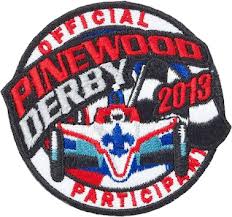 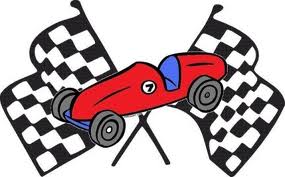 Pinewood DerbySaturday, April 18th Clayton Homes LancasterSteven TruesdaleCost: $5Each Pack may register the top 6 scouts in overall speed within their unit.After Scouts Race we will have time for Sibling/Adult race at no cost.Registration deadline is April 17th. All Scouts MUST be PRE-REGISTERED and provided the requested info listed below. All cars will be inspected and weighed per District Derby Rules. Sign in for all racers end at 10:45 – NO LATE arrivals can be entered in the race.Check in: 9:00 – 9:45		Race Time: 10:00 The race normally last about 1-2 hours with 30 cars.  We will not know how many cars we have until race day.There will not be any seating so you need a chair. There will be prizes for the top 3 winners and 2 show cars.Information is online next week with rulesInstructions:Fill out this formTo register: Email this form to Morgan Hawkins @ mhawkins@bsamail.org  or mail the form Council Office 420 S. Church StreetSpartanburg 29306Each Pack should have a formOther Scouts and spectators will be allowed to race after the official race.  If possibly bring an extra car labeled with your name you don’t mind spectators touching to race with. Scouts Participating in Pinewood Derby Scout’s NameUnit #Car Name1.2.3.4.5.6.